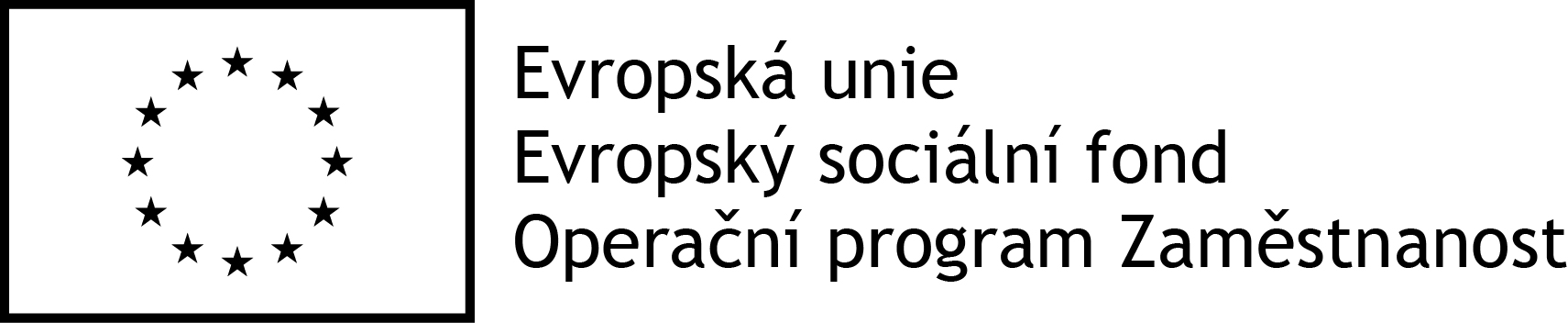 PRACOVNÍ SKUPINA SENIOŘIZápis ze setkáníTermín konání:		23. 1. 2019Časové rozvržení:	9:30 – 11:30Místo konání: 		Odbor sociální péče Magistrátu města Brna, Koliště 19, zasedací místnostPROGRAM:ÚvodAktuální informace ohledně plánování a financování služebPostup při tvorbě nového Komunitního plánu sociálních služeb města Brna na období 2020 - 2022Diskuse nad prioritami pro následující plánovací období  Závěrad 1.   ÚvodKoordinátor komunitního plánování R. Janík přivítal všechny přítomné a seznámil je s programem setkání. Dále uvedl, že od příštího setkání se bude pracovat na tvorbě nového komunitního plánu.ad 2.	Aktuální informace ohledně plánování a financování služebInformace z OSP MMBProgram I V orgánech města Brna je nyní předložen materiál týkající se Programu I (dotace určené na provoz registrovaných sociálních služeb). Celkem bylo přijato 115 projektů od 50 NNO, k rozdělení je navrženo 62 246 000 Kč. Zastupitelstvo města Brna bude o materiálu rozhodovat na svém zasedání dne 5. 2. 2019. Po schválení budou organizace vyzvány k podpisu smlouvy. V první fázi bylo rozděleno minimální požadované kofinancování určené Pravidly financování JMK. Poté bude případně následovat dofinancování. V tomto tedy zůstává systém stejný jako v předchozích letech. Důvodem je riziko, že v případě nadměrného financování vrací organizace příslušné finanční částky do rozpočtu JMK (nikoliv do rozpočtu města, ani jejich poměrnou část). Vzhledem k současnému vývoji v oblasti financování (změny v pravidlech financování, kofinancování služeb zařazených do IP JMK) bude nutné vyjednávat o navýšení celkové částky alokované v rozpočtu města na dotace na sociální služby pro další rok. Program IIŽádost podalo 53 organizací na 68 projektů. Pro rok 2019 byl objem finančních prostředků navýšen na 2,5 miliony korun. Projekty mimo účel dotačního programu budou vyřazeny (především ty, které svými aktivitami naplňují základní činnosti soc. služeb dle příslušného zákona). Předpokládá se, že návrh rozdělení dotací bude předložen na jednání ZMB v dubnu. Kofinancování služeb zařazených v síti MPSV (síť „B“)Návrh rozdělení individuálních dotací bude předložen na jednání ZMB v květnu. Během února či března budou dotčené organizace vyzvány k předložení žádosti o dotaci (to závisí od toho, kdy finanční prostředky v rámci této sítě rozdělí MPSV). Kofinancování služeb zařazených do Individuálního projektu na vybrané služby soc. prevence JMKNově Pravidla financování JMK umožňují kofinancovat také služby zařazené do IP JMK. Město Brno bude tyto služby kofinancovat formou individuálních dotací, a to na základě analýzy jejich finanční situace (tedy poté, co obdrží finanční prostředky v rámci IP JMK). Žádosti budou tedy posuzovány individuálně, služby nebudou kofinancovány „plošně“ j jednotné procentuální výši, ale na základě reálné potřeby dofinancování. Dofinancování Program ICelková nákladovost sítě brněnských služeb významně vzrostla. Jednak z důvodu změny pravidel financování JMK (navýšení některých normativů a navýšení požadovaného procentuálního kofinancování ze strany obcí), dalším důvodem je pak nově kofinancování služeb zařazených do IP JMK z rozpočtu města. To znamená, že na případné dofinancování služeb již nebude mít město Brno takovou rezervu jako v minulých letech (případné dofinancování se tedy bude týkat pouze skutečně ohrožených služeb, přičemž lze předpokládat, že se JMK bude pokoušet vyjednat další prostředky z MPSV).Informace z JMKFinanceNa přelomu ledna a února by měl JMK vyzvat organizace k podpisu smluv o poskytnutí dotací na soc. služby z krajského rozpočtu (paragraf 105, zákona o soc. službách). Poté by měl následovat podpis smluv a vyplácení dotací z rozpočtu města Brna a následně organizace obdrží finanční prostředky ze státního rozpočtu (paragraf101a). O těchto financích bude zastupitelstvo JMK rozhodovat na svém zasedání dne 28. 2. 2019. Co se týče směrného čísla, na rok 2019 je pro JMK stanoveno ve výši cca 1,4 miliard korun. JMK však požadoval cca 1,6 miliard korun, tzn. že v systému chybí cca 200 miliónů Kč (je možné, že se kraji podaří ještě nějaké další finanční prostředky pro letošní rok vyjednat...). Vstup do sítě Pravidla pro tvorbu sítě sociálních služeb v Jihomoravském kraji pro rok 2020 budou představena na setkání konaném ve čtvrtek 31. 1. 2019 v budově Administrativního a školícího centra Cejl 73. Organizace budou seznámeny s tím, jaký rozvoj, v jaké míře, jakých služeb a za jakých podmínek bude ze strany JMK povolen. JMK plánuje jen minimální rozvoj. Zástupci města Brna v rámci plánovacích procesů dlouhodobě upozorňují, že je při plánování na celokrajské úrovni potřeba také zohledňovat lokální potřeby. Zástupci JMK na setkání NNO seznámí také s organizačními náležitostmi procesu vstupu do sítě (přihlašování bude probíhat přes KISSOS). Pokud se bude jednat o rozvoj služby, budou koordinátoři KPSS jednotlivých ORP tento rozvoj elektronicky potvrzovat. Rozvoj, který nebude v souladu s Pravidly sítě, nebude akceptován, poskytovatelé služeb byli vyzváni, aby v takovém případě rozvojové záměry do systému nevkládaly. Novinkou je skutečnost, že nově vzniklá služba nebo rozšiřující se služba, jejíž potřebnost nebude podložena finanční spoluúčastí ORP, nebude zařazena do sítě na příští rok. Co se týče města Brna, pokud je daný rozvoj nebo vznik nové služby podložen schváleným komunitním plánem města a je schválen v rámci brněnské sítě služeb (je tedy považován za potřebný), město v takovém případě vždy garantuje plnou požadovanou finanční spoluúčast.  Základní kritérium pro vstup do sítě bylo rozšířeno u pečovatelské služby a osobní asistence o podmínky uvedené v regionální kartě (např. služba s nabídkou oslovuje všechny cílové skupiny dle zákona o sociálních službách). Termín pro zaslání Žádosti o vstup do Základní sítě sociálních služeb pro rok 2020 bude od 1. 2. 2019 do 15. 2. 2019. Od 1. 4. 2019 do 26. 4. 2019 bude probíhat připomínkování AP 2020 (součástí AP je Základní síť). Do 1. 5. 2019 musí jednotlivé ORP na JMK předat své oficiálně schválené lokání sítě služeb (u kterých tímto garantuje jejich potřebnost a spolufinancování). Dne 20. 6. bude zasedat zastupitelstvo JMK, kdy by měl být schválen Akční plán JMK pro rok 2020. Termín pro zasílání žádostí o aktualizaci údajů v Základní síti služeb pro rok 2020 bude od 29. 7. do 9. 8. 2019. Regionální karty Na JMK probíhá od ledna setkání k regionálním kartám. Setkání budou probíhat až do května. Zástupci města Brna se jednotlivých setkání účastní, přičemž se doporučuje aktivní účast zástupců služeb (jednak z důvodu informovanosti a pak také z důvodu možnosti vznášení případných připomínek).Analýza potřebnosti sociálních služeb Analýzu provádí společnost AUGUR consulting na základě zadání JMK. Na většině území JMK již proběhly fokusní skupiny dle požadavku jednotlivých ORP, v rámci města Brna proběhnou fokusní skupiny během února. Během března by měly být zpracovány závěrečné zprávy a následně předány na JMK a posléze jednotlivých ORP. Výstupy budou sloužit jako jeden z podkladů pro tvorbu nového Střednědobého plánu JMK. Dočasná síť sociálních služeb JMKDne 14. 1. 2019 proběhlo na JMK setkání se službami, které realizují projekty v rámci KPSVL. Kapacity sociálních služeb v rámci těchto projektů (ale i dalších projektů financovaných z fondů EU – např. ITI, MAS, individuální projekty…) jsou zařazeny do Dočasné sítě soc. služeb JMK. Počet vydaných Pověření v rámci této sítě je v současnosti celkem 44, přičemž se jedná o cca 112 úvazků přímé péče. Z důvodu zmapování efektivity a potřebnosti kapacit v Dočasné síti bude JMK od 1. 3. 2019 od služeb vyžadovat vykazování výkonnosti a nákladovosti kapacit zařazených v Dočasné síti (v KISSOS, stejně jako v případě služeb zařazených do základní sítě). U soc. služeb poskytovaných v rámci projektů KPSVL (Brno a Břeclav) bude probíhat šetření dopadů projektů a vyhodnocení jejich potřebnosti. ad 3.	Postup při tvorbě nového Komunitního plánu sociálních služeb města Brna na období 2020 – 2022Ve dvou předchozích plánovacích cyklech OSP MMB zpracovával komunitní plán pouze na dva roky, a to z toho důvodu, že byly očekávána zásadní změny (především novela zákona o soc. službách). K novelizaci dosud stále nedošlo, nicméně následující komunitní plán bude koncipován již na klasické tříleté období, a to především proto, aby došlo ke sladění plánovacích cyklů s JMK. Šestý komunitní plánbude tedy tentokrát platný na období let 2020 – 2022, čímž bude schválen rok dopředu před schválením navazujícího Střednědobého plánu rozvoje sociálních služeb v Jihomoravském kraji, který bude koncipována na období let 2021 – 2023. Bude tedy dostatek času na vyjednávání a zpracování podkladů pro JMK tak, aby bylo možné prosadit do SPRSS JMK maximum potřebného rozvoje (je samozřejmě nutné brát v potaz, že kromě města Brna se nachází v JMK dalších 20 ORP, které samozřejmě mají také své rozvojové potřeby, na druhou stranu polovina všech registrovaných služeb v kraji sídlí v Brně). Únorová setkání pracovních skupin budou probíhat podle nového rozdělení, které bylo pracovní skupině představeno.Jednotliví zástupci organizací se budou moci přihlašovat po vyhlášení termínů na kteroukoli pracovní skupinu dle sociální služby nebo zájmu (v případě nutnosti však toto bude ze strany OSP MMB korigováno).Rozdělení pracovních skupin v únoru 2019Poradenství a krizová pomoc: odborné sociální poradenství, krizová pomoc (SPONDEA, o. p. s.), telefonická krizová pomoc, intervenční centra, průvodcovské a předčitatelské službyTerénní služby pro seniory, tělesně a mentálně postižené osoby (+ PAS): osobní asistence, pečovatelská služba, odlehčovací služby terénní Terénní a ambulantní služby pro tělesně, mentálně (+ PAS) a osoby se smyslovým postižením: raná péče, SAS pro seniory a osoby se zdravotním postižením (obě formy poskytování), SAS pro rodiny s dětmi, sociální rehabilitace, tlumočnické službyPobytové a ambulantní služby pro osoby s tělesným a mentálním postižením (+ PAS): DOZP, chráněné bydlení, týdenní stacionáře, denní stacionáře, centra denních služeb, sociálně terapeutické dílny, odlehčovací služby pobytové (CSS Tereza)Bydlení s podporou pro osoby s tělesným, mentálním (+ PAS) a smyslovým postiženímPobytové a ambulantní služby pro seniory: DS, DZR, centra denních služeb, denní stacionáře, odlehčovací služby pobytovéTerénní a ambulantní služby sociální prevence: terénní programy, SAS pro rodiny s dětmi, sociální rehabilitace, podpora samostatného bydlení, služby následné péče ambulantní, kontaktní centra a NZDMPobytové služby pro osoby ohrožené sociálním vyloučením a pro osoby s duševním onemocněním:AD, domy na půl cesty, noclehárny, nízkoprahová denní centra, chráněné bydlení, služby následné péče pobytové, krizová pomoc (CSS Masná), DS Kociánka, středisko Štefánikova + bydlení s podporouRozdělení se však přímo netýká pracovní skupiny Osoby se smyslovým postižením, vzhledem ke specifičnosti cílové skupiny se tato skupinu sejde ve stejném formátu, pouze bude rozdělena na osoby se zrakovým a sluchovým postižením. Stejně tak se samostatně sejde i pracovní skupina Osoby s duševním onemocněním. Nové rozdělení pracovních skupin podle služeb je logičtější spíše u ostatních skupin než u OSP a ODO. Začátkem února budou zveřejněny termíny setkání, na které se budou moci zástupci jednotlivých organizací přihlašovat. ad 4.   Diskuse nad prioritami pro následující plánovací období Koordinátor komunitního plánování se zeptal, zda se organizace účastní setkání k regionálním kartám, která pořádá KrÚ JMK. Na setkání, kterého se účastnily zástupci domovů pro seniory žádné zásadní výtky nebyly, KrÚ JMK zdůrazňuje požadavek na odmítání klientů, kteří službu pobytového zařízení ve skutečnosti nepotřebují a mohou žít v domácím prostředí s podporou pečovatelské služby. Generace Care, z. ú. Rozšíření pracovní doby pro organizaci nepředstavuje problém, problém je spíše v rovině rozšíření cílových skupin i na rodiny s dětmi. Pečovatelky se účastní školení, která jsou ale spíše zaměřena na seniory nebo zdravotně postižené. Organizace byla založena s tím, že se bude věnovat seniorům a ne dětem, takže v současné době spíše vyčkává, jak se bude situace dále vyvíjet. Koordinátor komunitního plánování reagoval, že pokud by měly nastat v souvislosti se zaváděním regionálních karet nějaké zásadní problémy, muselo by pak asi dojít k jejich úpravě. Vyzval zástupce dalších pečovatelských služeb, aby se k tématu vyjádřili.Pečovatelská služba - Žabovřesky. V současné době nepečují o žádná trojčata, v minulosti už takovou rodinu v péči měli a žádné problémy nebyly. Podle požadavků regionálních karet byla rozšířena cílová skupina i na rodiny s dětmi. Na rozšíření pracovní doby reagovali pouze senioři z řad klientů. Změna struktury klientů nenastala.Pečovatelská služba - Královo Pole. Rozšíření pracovní doby rychle zaplnili stávající klienti. S rozšířením cílových skupin nejsou problémy.Pečovatelská služba – Brno-sever. Situace v organizaci je po zavedení požadavků regionálních karet totožná. Sanus, z. s. Problémy s rozšířením nebyly, kapacity se naplnily okamžitě. Klienti mají problém si zvyknout, že pečovatelská služba nedělá úklid a nechtějí si platit úklidovou službu. Zatím se neozvala s požadavkem na službu žádná rodina s dětmi.Koordinátor komunitního plánování reagoval, že poskytování stravy a úklidu není regionálními kartami nějak vyřazeno, ale aby tyto služby mohly být klientovi poskytnuty, musí to souviset s klientovou nepříznivou sociální situací. Pokud si je klient schopen sám tyto potřeby zajistit, ale jsou mu poskytovány, pak služba supluje službu komerční. Pečovatelská služba - Bystrc. Upozornila na případ uživatelky, která si stěžuje až na MPSV, že jí pečovatelská služba nebude poskytovat obědy a pedikúru.  Generace Care, z. ú. Organizace zmínila telefonát, kdy volala Česká obec legionářská s požadavkem zajištění úklidu pro třicet klientů. Když byla odmítnuta, tak se ohradila s tím, že pečovatelská služba je povinna toto zajistit. Pečovatelská služba - Bystrc. Organizace se zeptala, zda po zavedení regionálních karet je potřeba zápis ze sociálního šetření nebo zda stačí nepříznivá sociální situace. Koordinátor komunitního plánování reagoval, aby si tuto otázku organizace objasnila na KrÚ JMK, s tím, že určitě záznam ze sociálního šetření být musí, není to nic nového. Pečovatelská služba - Bystrc. Organizace upozornila na novou oblast, kterou by díky zavádění regionálních karet měli s klienty řešit, a tou je oblast financí. Byl zmíněn případ klientky, která se dostala do exekuce i přes to, že bydlela v domě s pečovatelskou službou. Takové situace by nastávat neměly.  Domov pro seniory, Okružní. Organizace informovala, že se v současné době účastní setkání k regionálním kartám na KrÚ JMK. Na těchto setkáních zaznělo jasně, jaké jsou na organizace požadavky. Organizaci spíše zajímá, jak budou probíhat krajské kontroly. Koordinátor komunitního plánování informoval, že co se týče kontrol, které má v plánu KrÚ JMK po zavedení regionálních karet provádět, měly by tyto kontroly být zprvu metodické. Zeptal se, jak dochází k eliminování žádostí klientů, kteří službu nepotřebují.Domov pro seniory, Okružní. Je potřeba lépe mapovat situaci klienta, který o službu žádá a více se zaměřit na oblast mobility a komunikace. Zkušený sociální pracovník dokáže situaci klienta dobře zmapovat. V současnosti jsou kladeny požadavky na to, aby do domovů byli přijímáni klienti se třetím či čtvrtým stupněm příspěvku na péči.  Koordinátor komunitního plánování doplnil, že klienti s prvním či druhým stupněm PnP opravdu pobytovou službu nepotřebují a blokují tak v domovech místa pro potřebnější klienty. Je také paradoxní, že klienti s nižším stupněm závislosti na péči často v podstatě čerpají více péče než potřebnější klienti, protože jsou na rozdíl od nich aktivní a dožadují se pozornosti pracovníků (ovšem často pak na úkor těch potřebnějších, avšak pasivnějších).Domov pro seniory, Okružní. Domovy nemají být službami hotelového typu, kde klienti chodí na procházky a hrají společenské hry. Měly by být místem pro lidi, kteří se už nedokážou sami o sebe postarat. J. Šťavíková, vedoucí Oddělení péče o seniory a osoby se zdravotním postižením, Odbor sociální péče MMB. Problém je s umístěním klientů, jejichž stav se pobytem v domově pro seniory zlepší. Co se týče odlehčovacích služeb, je na ně kladen stejný požadavek jako na domovy, aby přijímaly klienty s vyššími stupni PnP.  Koordinátor komunitního plánování se zeptal, zda by pro klienty, jejichž stav se v domově zlepší, nebylo vhodné řešení jejich situace sdílené bydlení. J. Šťavíková, vedoucí Oddělení péče o seniory a osoby se zdravotním postižením, Odbor sociální péče MMB. Zmínila případ klientky, jejíž situace byla taková, že nepotřebovala pomoc ale pouze dohled. Tato klientka bydlela ve sdíleném bydlení a vzhledem k tomu, že hůř viděla, ostatním spolubydlícím vadil nepořádek, který po sobě nechávala. Pro takové osoby chybí některé typy služeb. Koordinátor komunitního plánování reagoval, že ne vždy musí jednat o sociální služby (např. v uvedeném případě).Domov pro seniory Vychodilova. Organizace se vyjádřila k situaci, kdy dojde ke zlepšení klientova stavu při pobytu v domově. Domov mu najde bydlení a tento klient se zase zhorší a stane se z něj opět klient pro domov, a takhle pořád dokola. Hrozí, že klienti budou „pendlovat“ mezi službami. Na setkání k regionálním kartám zaznělo, že smlouvy s klienty by měly být uzavírány na dobu určitou, aby měl klient jistotu, že v domově nebude muset zůstat. Podle názoru organizace představuje smlouva na dobu určitou pro klienty stres, co s nimi bude, až jim skončí smlouva. Domov je schopen se s klienty domluvit, i přes to, že mají smlouvu na dobu neurčitou. Organizace uvedla, že tato připomínka zazněla i na setkání k regionálním kartám.Generace Care, z. ú. Organizace uvedla, že KrÚ JMK na všechny její argumenty reagoval s tím, že nic není problém. Pečovatelská služba – Brno-sever. Regionální karta má být návod, na jaké oblasti se při šetření zaměřit. Pokud má organizace oblasti dobře zpracované, není nutné postup při šetření měnit. Koordinátor komunitního plánování reagoval, že některé služby zavádění regionálních karet vítají, vidí v nich přínos. Při fluktuaci pracovníků mohou sloužit jako dobrý podklad při zjišťování potřeb pro nově příchozí pracovníky.Pečovatelská služba – Brno-sever. Karty mohou pomoci v situaci, kdy si sociální pracovník není jistý, jaké záležitosti daná oblast zahrnuje. Ze záznamu šetření se vychází při přípravě smlouvy a individuálního plánu.  Koordinátor komunitního plánování vyzval zástupce sociálně aktivizačních služeb pro seniory a osoby se zdravotním postižením, aby se také vyjádřili k regionálním kartám. Centrum pro rodinu a sociální péči. Organizace se zatím nedokáže vyjádřit, co zavedení regionálních karet přinese. Domnívá se však, že karty by mohly být nápomocné. Koordinátor komunitního plánování se dále zeptal na aktuální problémy, které organizace řeší, zda klienti přicházejí s něčím novým, co je potřeba do budoucna řešit. Hewer, z. s. Organizace se zeptala, zda je terénní služba, která by měla volné kapacity. Na organizaci se obracejí klienti, kteří mají zájem o hodinovou službu.  Pečovatelská služba Brno sever. Organizace reagovala, že je schopna v určitých částech Brna službu poskytnout.  Pečovatelská služba - Židenice. Informovala, že mají volnou kapacitu pro jednoho klienta od šestnácti do sedmnácti hodin.  Pečovatelská služba - Žabovřesky. Záleží na individuální domluvě s klientem, jaké by byly jeho požadavky. Koordinátor komunitního plánování zmínil připravovanou mapu lokální působnosti, která by měla pomoct řešit takovéto situace. Z mapy by mělo být zřejmé, do jakých oblastí i ulic zajíždí pečovatelské služby. Na závěr se koordinátor komunitního plánování věnoval 5. komunitnímu plánu. Nejprve zmínil neřešené oblasti. Je zde zastoupena potřeba bydlení, potřeba rozšíření kapacit terénních služeb, propojování sociálních a zdravotních služeb. Co se týče posledního bodu, na OSP MMB by mělo dojít k rozšíření Socio info pointu a v rámci tohoto rozšíření i k navázání spolupráce s lékaři. Zdravotníci by měli mít základní informaci o existenci Socio info pointu, na který by měli odkazovat potřebné klienty. Dalšími neřešenými oblastmi jsou nedostatek pracovníků a podpora pečujících, která by měla být řešena na setkání průřezových skupin v rámci komunitního plánování v únoru. Pokud bude schválena novela zákona o sociálních službách měla by v ní být obsažena i podpora neformálních pečujících. Co se týká tísňového volání, bylo zřízeno v rámci města Brna. Žádosti o tísňové tlačítko jsou přijímány na Socio info pointu.  Co se týká konkrétních priorit a opatření: Priorita „Vznik a rozvoj domova se zvláštním režimem“ se konkrétně týká Domova se zvláštním režimem Kamenná. Zde byl dříve domov pro seniory, ve kterém zůstávají ještě 4 lůžka. Cílem je převést všechna lůžka na domov se zvláštním režimem. Priorita „Rozvoj a zkvalitnění pobytových zařízení pro seniory“ se týká příspěvkových organizací. „Iniciace vzniku pobytového zařízení pro seniory“ - je otázkou, zda bude v plánovaných lokalitách vůbec možný. „Vznik a rozvoj odlehčovacích služeb“ - v Lelekovicích by měla vzniknout odlehčovací služba, polovina kapacity bude vyhrazena brněnským klientům. Dále by mělo dojít i k rozšíření Hospice sv. Alžběty, kde by do roku 2020 měla vzniknout pobytová odlehčovací služba v rámci projektu ITI. Rozvojem pečovatelské služby se v současnosti zabývají regionální karty.  Ad 5. ZávěrKoordinátor komunitního plánování se rozloučil se všemi přítomnými a poděkoval jim za účast a připomenul, že v únoru se setkají průřezové pracovní skupiny, v březnu pak bude setkání ve stejném formátu podle cílových skupin, kde by se měly již odsouhlasit priority a opatření nového komunitního plánu. Je také možné, že některá pracovní skupina se bude muset sejít vícekrát.  Zapsali: P. Přibylová, R. Janík Dne: 23. 1. 2019